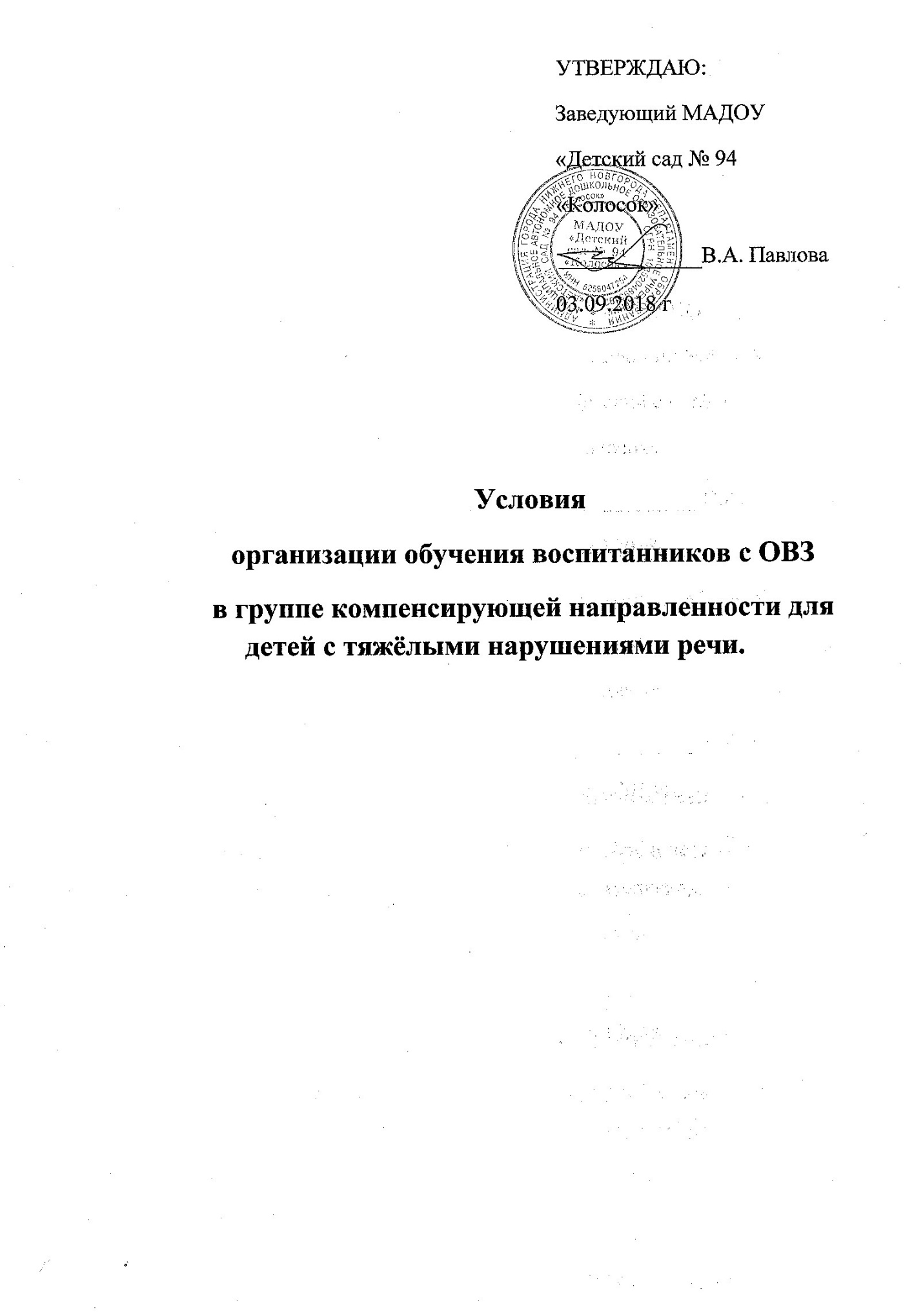  Профессиональная деятельность учителя-логопеда учреждения направлена на оказание своевременной коррекционно-педагогической помощи детям с ОВЗ (с тяжёлыми нарушениями речи, с речевым диагнозом общее недоразвитие речи (далее ОНР).  В МАДОУ функционирует группа компенсирующей направленности для детей с тяжёлыми нарушениями речи. Количество обучающихся с ОВЗ – 16 человек.Специальные условия и дидактические материалы:Специальные технические средства обучения коллективного и индивидуального пользования:Занятия проводятся в отдельном кабинете учителя-логопеда. Где имеется: рабочий стол  учителя-логопеда, столы детские,  стулья детские, мольберт, фланелеграф,  настенное зеркало со специальным дополнительным освещением  (50x100),  школьная  доска,  маленькие зеркала по количеству детей, магнитофон, песочный стол с подсветкой, проэктор,  ноутбук.Для работы с детьми используются специальные пособия и  дидактические материалы.Н.В. Нищева. Картинный материал к речевой карте ребенка младшего дошкольного возраста с ОНР - СПб., ДЕТСТВО-ПРЕСС, 2014г.Н.В. Нищева. Картотека предметных и сюжетных картинок для автоматизации и дифференциации звуков. Выпуски 1, 2, 3, 4.- СПб., ДЕТСТВО- ПРЕСС, 2013г.Н.В. Нищева. Тексты и картинки для автоматизации звуков - СПб., ДЕТСТВО-ПРЕСС, 2013г.Н,В, Нищева. Картинки и тексты для автоматизации звуков - СПб., ДЕТСТВО-ПРЕСС, 2012г.Н.В. Нищева. Играйка 1. Дидактические игры для развития речи дошкольников - СПб., ДЕТСТВО-ПРЕСС, 2010г.Н.В. Нищева. Играйка 2. Дидактические игры для развития речи дошкольников - СПб., ДЕТСТВО-ПРЕСС, 2010г.Н.В. Нищева. Играйка 3. Игры для развития речи дошкольников - СПб., ДЕТСТВО-ПРЕСС, 2010г.Н.В. Нищева. Играйка 4. Собирайка - СПб., ДЕТСТВО-ПРЕСС, 2010г.Н.В. Нищева. Играйка 5. - СПб., ДЕТСТВО-ПРЕСС, 2009г.Н.В. Нищева. Играйка 6. Грамотейка. - СПб., ДЕТСТВО-ПРЕСС, 2013г.Н.В. Нищева. Играйка 7. Собирайка - СПб., ДЕТСТВО-ПРЕСС, 2010г.Н.В. Нищева. Играйка 8. Читайка - СПб., ДЕТСТВО-ПРЕСС, 2010г.Н.В. Нищева. Играйка 9. Различайка - СПб., ДЕТСТВО-ПРЕСС, 2010г.Н.В. Нищева. Играйка 10. Считайка. Игры для развития математических представлений у старших дошкольников - СПб., ДЕТСТВО-ПРЕСС, 2010г.Н.В. Нищева. Играйка 11. Игры для формирования представлений о времени у детей дошкольного возраста - СПб., ДЕТСТВО-ПРЕСС, 2011г.Н.В. Нищева. Играйка 12. Маленькая хозяйка. Игры для развития речи, мышления, внимания - СПб., ДЕТСТВО-ПРЕСС, 2013г.Н.В. Нищева. Играйка 13. Соображайка. Игры для развития математических представлений - СПб., ДЕТСТВО-ПРЕСС, 2011г.Н.В.Нищева. Все работы хороши. Детям о профессиях. Серия демонстрационных картин с методическими рекомендациями. - СПб., ДЕТСТВО-ПРЕСС, 2009г.Н.В.Нищева. Веселая артикуляционная гимнастика. - СПб., ДЕТСТВО-ПРЕСС, 2013г.Н.В. Нищева. Веселая артикуляционная гимнастика 2 - СПб., ДЕТСТВО-ПРЕСС, 2013г.Н.В. Нищева. Веселая мимическая гимнастика - СПб., ДЕТСТВО- ПРЕСС, 2013г.Н.В. Нищева. Веселые дразнилки для малышей. - СПб., ДЕТСТВО- ПРЕСС, 2013г.Н.В. Нищева. Веселые диалоги. - СПб., ДЕТСТВО-ПРЕСС, 2014г.Н.В. Нищева. Веселые пальчики. - СПб., ДЕТСТВО-ПРЕСС, 2014гН.В. Нищева. Кем быть? Детям о профессиях. Серия демонстрационных картин с методическими рекомендациями. - СПб., ДЕТСТВО-ПРЕСС,2009г.Н.В. Нищева. Круглый год. Серия демонстрационных картин с методическими рекомендациями. - СПб., ДЕТСТВО-ПРЕСС, 2009г.Н.В. Нищева. Мамы всякие нужны. Детям о профессиях. Серия демонстрационных картин с методическими рекомендациями. - СПб., ДЕТСТВО-ПРЕСС, 2010г.Н.В. Нищева. Наш детский сад. Серия демонстрационных картин с методическими рекомендациями. - СПб., ДЕТСТВО-ПРЕСС, 2010г.Н.В. Нищева. Наш детский сад №2.Серия демонстрационных картин с методическими рекомендациями. - СПб., ДЕТСТВО-ПРЕСС, 2009г.Н.В. Нищева. Раз комета, два планета. Демонстрационные плакаты и беседы для формирования у дошкольников первичных представлений о звездах и планетах. - СПб., ДЕТСТВО--ПРЕСС, 2009г.Н.В. Нищева. А как поступишь ты? Дошкольникам об этикете. Серии картинок и тексты бесед. - СПб., ДЕТСТВО-ПРЕСС, 2010г.Н.В. Нищева. Серии картинок для обучения дошкольников рассказыванию. Выпуск 1,- СПб., ДЕТСТВО-ПРЕСС, 2014г.Н.В. Нищева. Серии картинок для обучения дошкольников рассказыванию. Выпуск 2,- СПб., ДЕТСТВО-ПРЕСС, 2014г.Н.В. Нищева. Мы едем, едем, едем... Виды транспорта- СПб., ДЕТСТВО-ПРЕСС, 2010г.Н.В. Нищева. Мир природы. Животные- СПб., ДЕТСТВО-ПРЕСС,2013г.Н.В. Нищева. Живая природа. В мире животных - СПб., ДЕТСТВО- ПРЕСС, 2013г.Н.В. Нищева. Живая природа. В мире растений - СПб., ДЕТСТВО- ПРЕСС, 2013г.Н.В. Нищева. Картотека предметных картинок. Фрукты, овощи - СПб., ДЕТСТВО-ПРЕСС, 2013г.Н.В. Нищева. Картотека предметных картинок. Деревья, кустарники, грибы- СПб., ДЕТСТВО-ПРЕСС, 2013г.Н.В.Нищева. Картотека предметных картинок. Транспорт - СПб., ДЕТСТВО-ПРЕСС, 2012г.Н.В. Нищева. Картотека предметных картинок. Животные наших лесов, домашние животные, их детеныши - СПб., ДЕТСТВО-ПРЕСС, 2012г.Н.В. Нищева. Картотека предметных картинок. Животные жарких и северных стран. Животный мир океана - СПб., ДЕТСТВО-ПРЕСС, 2012г.Н.В. Нищева. Картотека предметных картинок. Садовые и лесные ягоды. Комнатные растения - СПб., ДЕТСТВО-ПРЕСС, 2012г.Н.В. Нищева. Картотека предметных картинок. Первоцветы, полевые и луговые цветы - СПб., ДЕТСТВО-ПРЕСС, 2012г.Н.В. Нищева. Картотека предметных картинок. Домашние, перелетные, зимующие птицы- СПб., ДЕТСТВО-ПРЕСС, 2012г.Н.В. Нищева. Картотека предметных картинок. Аквариумные и пресноводные рыбы. Насекомые и пауки - СПб., ДЕТСТВО-ПРЕСС, 2012г.Н.В. Нищева. Картотека предметных картинок. Орудия труда, инструменты. - СПб., ДЕТСТВО-ПРЕСС, 2012г.Н.В. Нищева. Картотека предметных картинок. Игрушки, школьные принадлежности. - СПб., ДЕТСТВО-ПРЕСС, 2013г.Н.В. Нищева. Картотека предметных картинок. Посуда, мебель. - СПб., ДЕТСТВО-ПРЕСС, 2011г.Н.В. Нищева. Картотека предметных картинок. Бытовая техника. - СПб., ДЕТСТВО-ПРЕСС, 2011г.Н.В. Нишева. Картотека предметных картинок. Образный строй речи дошкольника. Имена прилагательные. - СПб., ДЕТСТВО-ПРЕСС, 2012г.Н.В. Нищева. Картотека сюжетных картинок. Глагольный словарь дошкольника. - СПб., ДЕТСТВО-ПРЕСС, 2012г.Н.В. Нищева. Картотека сюжетных картинок. Предлоги. - СПб., ДЕТСТВО-ПРЕСС, 2013г.Н.В. Нищева. Картотека предметных картинок. Защитники Отечества. Покорители космоса - СПб., ДЕТСТВО-ПРЕСС, 2012г.Н.В. Нищева.  Москва - столица России. - СПб, ДЕТСТВО-ПРЕСС, 2011г.Специальные учебные пособия и дидактические материалы:Н. В. Нищева. Современная система коррекционной работы в группе компенсирующей направленности для детей с нарушениями речи. – СПб., ДЕТСТВО-ПРЕСС, 2017г.Н.В. Нищева. Комплексная образовательная  программа дошкольного образования для детей с тяжелыми нарушениями речи  (общим недоразвитием речи) с 3 до 7- СПб., ДЕТСТВО-ПРЕСС, 2016г.Н.В. Нищева. Планирование коррекционно-развивающей работы в группе компенсирующей направленности для детей с тяжелыми нарушениями речи (ОНР) и рабочая программа учителя-логопеда. СПб., ДЕТСТВО-ПРЕСС, 2015г.Н.В. Нищева. Речевая карта ребенка с общим недоразвитием речи (с 4 до 7 лет)- СПб., ДЕТСТВО-ПРЕСС, 2013г.Н. В. Нищева. Конспекты подгрупповых логопедических занятий в средней  группе компенсирующей направленности ДОО – СПб., ДЕТСТВО-ПРЕСС, 2015г.Н.В. Нищева.  Мой букварь. - СПб., ДЕТСТВО-ПРЕСС, 2013г.Н.В. Нищева.  Тетради для средней логопедической группы детского сада №1, №2 - СПб., ДЕТСТВО-ПРЕСС, 2013г.Н. В. Нищева. Логоритмика в системе коррекционной работы в ДОО. – СПб., ДЕТСТВО-ПРЕСС, 2014г.Н. В. Нищева. Веселая дыхательная гимнастика. – СПб., ДЕТСТВО-ПРЕСС, 2014г.Н. В. Нищева. Если ребенок плохо говорит. – СПб, ДЕТСТВО-ПРЕСС, 2015г.Н.В. Нищева. Картотека подвижных игр, упражнений, пальчиковой гимнастики- СПб,. ДЕТСТВО-ПРЕСС,2012г.Н. В. Нищева. Картотека заданий для автоматизации правильного произношения и дифференциации звуков разных групп- СПб., ДЕТСТВО-ПРЕСС, 2012г.Н. В. Нищева. Подвижные и дидактические игры на прогулке- СПб,. ДЕТСТВО-ПРЕСС. 2013г. Н. В. Нищева. Если ребенок плохо говорит-СПб., ДЕТСТВО-ПРЕСС.2012г.Н. В. Нищева. Конспекты подгрупповых логопедических занятий в старшей группе компенсирующей направленности ДОО – СПб., ДЕТСТВО-ПРЕСС, 2015г.Н.В. Нищева. Тетрадь для старшей логопедической группы детского сада №1, №2 - СПб., ДЕТСТВО-ПРЕСС, 2013г.Н.В. Нищева. Четыре времени года. Цикл занятий по развитию речи старших дошкольников при рассматривании произведений пейзажной живописи- СПб., ДЕТСТВО-ПРЕСС, 2012г.Н. В. Нищева. Конспекты подгрупповых логопедических занятий в подготовительной к школе  группе компенсирующей направленности ДОО – СПб., ДЕТСТВО-ПРЕСС, 2015г.Н.В. Нищева. Тетрадь для подготовительной к школе логопедической группы детского сада №1, №2 - СПб., ДЕТСТВО-ПРЕСС, 2013г.Н.В. Нищева.  Тетрадь по обучению грамоте детей дошкольного возраста №1 - СПб., ДЕТСТВО-ПРЕСС, 2013г.Н.В. Нищева.  Тетрадь по обучению грамоте детей дошкольного возраста № 2 - СПб., ДЕТСТВО-ПРЕСС, 2013г.Н.В. Нищева.  Тетрадь по обучению грамоте детей дошкольного возраста №3 - СПб., ДЕТСТВО-ПРЕСС, 2013г.Н.В. Нищева. Планшеты для оформления информационных стендов в групповой раздевалке - СПб., ДЕТСТВО-ПРЕСС. 2011г.Н.В. Нищева. Материалы для оформления родительского уголка в групповой раздевалке. Средняя группа. Часть I - СПб, ДЕТСТВО-ПРЕСС, 2013г.Н.В. Нищева. Материалы для оформления родительского уголка в групповой раздевалке. Средняя группа. Часть II - СПб, ДЕТСТВО-ПРЕСС, 2013г.Н.В. Нищева. Материалы для оформления родительского уголка в групповой раздевалке. Старшая группа. Часть I - СПб, ДЕТСТВО-ПРЕСС, 2013г.Н.В. Нищева. Материалы для оформления родительского уголка в групповой раздевалке. Старшая группа.. Часть II - СПб, ДЕТСТВО-ПРЕСС, 2013г.Н.В. Нищева. Материалы для оформления родительского уголка в групповой раздевалке. Подготовительная к школе группа. Часть I - СПб, ДЕТСТВО-ПРЕСС, 2013г.Н.В. Нищева. Материалы для оформления родительского уголка в групповой раздевалке. Подготовительная к школе группа. Часть II - СПб, ДЕТСТВО-ПРЕСС, 2013г.Учитель-логопед проводит групповые и коррекционные занятия в соответствии с разработанными темами.Тематика  групповых и индивидуальных коррекционных занятий на 2018-2019 учебный год.  Месяц		Темы  занятийЧисло проведениясентябрьОбследование детей учителем-логопедом. Заполнение речевых карт. Мониторинг развития детей воспитателями, педагогом-психологом.1-4 неделяоктябрьОсень. Названия деревьевОгород. ОвощиСад. ФруктыЛес. Грибы и лесные ягоды2.109.1016.1023.10ноябрьИгрушкиОдеждаОбувьМебель30.106.1113.1120.11декабрьКухня. ПосудаЗима. Зимующие птицыКомнатные растенияНовогодний  праздник27.114.1211.1218.12январьДомашние птицыДомашние животные и их детенышиДикие животные и их детеныши15.0122.0129.01февраль Профессии. ПродавецПрофессии. ПочтальонТранспортПрофессии на транспорте5.0212.0219.0226.02мартВеснаМамин праздник.  Профессии мамПервые весенние цветыЦветущие комнатные растения5.0312.0319.0326.03апрельДикие животные веснойДомашние животные веснойПтицы прилетелиНасекомые2.049.0416.0423.04майРыбки в аквариумеНаш город. Моя улицаПравила дорожного движенияЛето. Цветы на лугу30.047.0514.0521.05